Propane is a safe, efficient, and reliable fuel but it must be 		 properly, or it can be dangerous.handledtransportedstoredall of the abovePropane is a hazardous flammable material that can have explosive force if ignited because the container isgeneralized.emphasized.pressurized.magnetized.Propane containers should not be stored in any area that isnear exits or stairways.protected from rain.20 feet away from the building.well-ventilated.Always follow the manufacturer’s instructions for any propane-powered tools and equipment including proper use, inspection, storage, and the cylinder-changing procedure.TrueFalseNever leave propane containers or propane-fueled tools or equipment (including forklifts) unattended in any area of possible excessive 	 or near ignition sources.humidityfogheatnoisePropane is a safe, efficient, and reliable fuel but it must be 		 properly, or it can be dangerous.handledtransportedstored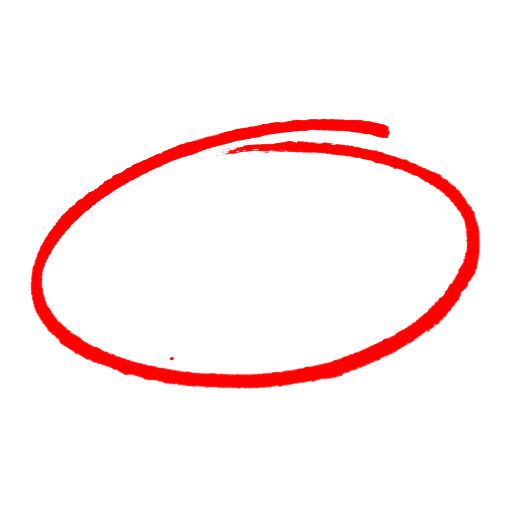 all of the abovePropane is a hazardous flammable material that can have explosive force if ignited because the container isgeneralized.emphasized.pressurized.magnetized.Propane containers should not be stored in any area that isnear exits or stairways.protected from rain.20 feet away from the building.well-ventilated.Always follow the manufacturer’s instructions for any propane-powered tools and equipment including proper use, inspection, storage, and the cylinder-changing procedure.TrueFalseNever leave propane containers or propane-fueled tools or equipment (including forklifts) unattended in any area of possible excessive 	 or near ignition sources.humidityfogheatnoiseSAFETY MEETING QUIZSAFETY MEETING QUIZ